МИНИСТЕРСТВО НА ЗЕМЕДЕЛИЕТО, ХРАНИТЕ И ГОРИТЕ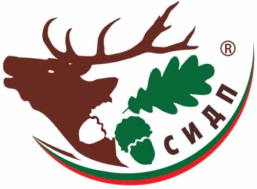 СЕВЕРОИЗТОЧНО ДЪРЖАВНО ПРЕДПРИЯТИЕТП „ДЪРЖАВНО ЛОВНО СТОПАНСТВО ПАЛАМАРА”Адрес:  с.Венец,ПК 9751, ул.”Кирил и Методий” №17,тел.05343/2049, email: dls.palamara@dpshumen.bg; ddspalamara@abv.bgУВЕДОМЛЕНИЕВъв връзка с чл. 38, ал. 1 от Наредбата за условията и реда за възлагане изпълнението на дейности в горските територии – държавна и общинска собственост, и за ползване на дървесина и недървесни горски продукти ТП ДЛС „Паламара“ предвижда продажба на дървесина от ДГТ през 2020г. в размер на 15000 пл. куб. м. на местни търговци, отговарящи на изискванията, съгласно чл. 115 от ЗГ.